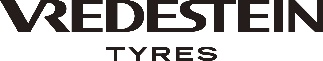 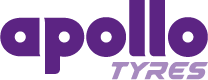 La prestigiosa revista de automoción alemana Auto Zeitung otorga al Vredestein Quatrac el título al mejor neumático para todas las estacionesLa sexta generación del Quatrac también gana la recomendación por precio-rendimiento de la revistaAuto Zeitung declara que el Quatrac es único sobre asfaltos húmedos en un amplio rango de temperaturas El Quatrac ofrece el máximo rendimiento en superficies secas, húmedas y heladas por igualLa marca Vredestein atesora casi 30 años de experiencia en el mercado de neumáticos para todas las estacionesÁmsterdam. Auto Zeitung, una de las principales revistas de automoción de Alemania, ha nombrado al Vredestein Quatrac como el mejor neumático para todas las estaciones de 2021. El neumático, que también ha ganado la recomendación por precio-rendimiento de la revista, se enfrentaba a ocho fuertes rivales de la categoría para todas las estaciones. La revista ha examinado a conciencia neumáticos 205/55/R16 en un Volkswagen Golf Mk7 y ha evaluado su maniobrabilidad y su rendimiento de frenado en exigentes pruebas en mojado y seco a diferentes temperaturas. También se han valorado los niveles de confort de los neumáticos en distintas superficies y se ha comprobado si generan ruidos, vibraciones y asperezas. El equipo de Auto Zeitung ha analizado la última generación de neumáticos Vredestein Quatrac, que se ha desarrollado para el segmento de vehículos de gama media, en el que se incluyen los coches familiares. Después de las pruebas, Auto Zeitung ha declarado que el Quatrac es único sobre asfaltos húmedos en un amplio rango de temperaturas y ha hecho hincapié en el magnífico agarre que ofrece incluso cuando se lleva al límite. Desde la revista, añaden que tiene baja resistencia a la rodadura, es seguro para circular sobre nieve y presenta una excelente relación calidad-precio.Los neumáticos para todas las estaciones de la marca holandesa premium Vredestein, fabricados por Apollo Tyres en Europa de forma exclusiva, ofrecen el máximo rendimiento en superficies secas, húmedas y heladas por igual, y reducen el impacto medioambiental gracias a su baja resistencia a la rodadura y a su elevada vida útil. Los neumáticos Vredestein han liderado el segmento de neumáticos para todas las estaciones desde su creación a principios de los 90, ya que son fruto de los conocimientos de la empresa para fabricar neumáticos de invierno y verano que proporcionen un gran rendimiento en cualquier situación. Con tamaños de 13 a 22 pulgadas, la marca Vredestein cuenta con una de las gamas más completas y variadas de neumáticos para todas las estaciones del mercado.Este no es el primer premio que recibe el Quatrac. El año pasado, Auto Bild Allrad, también revista alemana, lo proclamó coganador de su prestigiosa prueba anual de neumáticos, donde obtuvo el primer y el segundo puesto en cada una de las catorce categorías. En 2020, también quedó segundo en una importante prueba de Auto Bild de 32 neumáticos para todas las estaciones. En 2019, Auto Bild concedió a la marca Vredestein el título al fabricante del año para todas las estaciones por sus neumáticos ejemplares para todas las estaciones con impresionantes cualidades en nieve y hielo, y dinamismo en superficies mojadas y secas.Yves Pouliquen, jefe de ventas y marketing de Apollo Vredestein Europe, afirma: "Estamos muy orgullosos de nuestra gama para todas las estaciones, es la clave de la marca Vredestein. El Quatrac, en particular, ha sido el primero en renovar y mejorar el segmento de neumáticos para todas las estaciones, y seguimos invirtiendo en investigación y desarrollo para garantizar que sigue siendo líder en rendimiento. Recibir un premio de Auto Zeitung demuestra que nuestro esfuerzo ha dado sus frutos".Junto con el Quatrac, la gama de neumáticos Vredestein para todas las estaciones incluye los modelos Quatrac Pro, Quatrac 5 y Comtrac 2 All-Season+ para vehículos comerciales ligeros.-Fin-Notas para los editoresAcerca de Apollo TyresApollo Tyres Ltd es un fabricante internacional de neumáticos con plantas de producción en India, Países Bajos y Hungría. Apollo Tyres Ltd comercializa sus productos bajo dos marcas internacionales: Apollo y Vredestein. Sus productos están disponibles en más de 100 países a través de una amplia red de puntos de venta exclusivos de la marca. Para obtener más información, visite www.apollotyres.com. Para obtener más información, póngase en contacto con: 